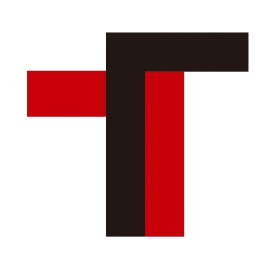 国立大学法人 豊橋技術科学大学アントレプレナーシップ教育推進室主催「自己改革チャレンジセミナー」開催日時：2021年9月9日(木)　13:30～15:45開催方法：ZOOM会議送信先　：office@siva.tut.ac.jp 　担当：土谷、植松申込締切：9月3日(金)【　申　込　書　】【ご意見･ご要望】（あればご自由に記載ください）--------------------------------------------------------------------------------------------------------------------ご記入漏れがないか再度ご確認ください。E-mailで以下まで送信ください。【送信先】・E-mail：office@siva.tut.ac.jp　　担当　土谷、植松１．申込日 2021年　　月　　日  ２．参加者氏名２．フリガナ３．所属・団体名   ３．フリガナ４．部署名５．勤務先住所〒６．電話番号７．メールアドレス  